Although relatively new, the Simpson Titen HD or THD heavy duty screw anchor is very versatile for commercial construction. Other brands with this type of concrete anchor include Powers Wedge-Bolt and LDT anchors (Large Diameter Tapcon by Redhead). Below is a list of commons sizes. If you don't see it here, contact us for more information or quote. back to productsAtlantic Bolt, Inc.4112 Pine Grove CircleCharlotte, NC  28206704-597-5082704-597-1741 faxsales@atlanticboltinc.comAtlantic Bolt, Inc. - Titen THD high strength anchorsAtlantic Bolt, Inc. - Titen THD high strength anchors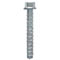 back to products questions? email us Item numberDescriptionTHD0370175H         3/8 X 1 3/4 THD HIGH STRENGTH ANCHOR THD0370250H         3/8 X 2 1/2 THD HIGH STRENGTH ANCHOR THD0370300H         3/8 X 3 THD HIGH STRENGTH ANCHOR     THD0370400H         3/8 X 4 THD HIGH STRENGTH ANCHOR     THD0370500H         3/8 X 5 THD HIGH STRENGTH ANCHOR     THD0370500HMG       3/8 X 5 THD HIGH STRENGTH ANCHOR GALVANIZEDTHD0370600H         3/8 X 6 THD HIGH STRENGTH ANCHOR     THD0370600HMG       3/8 X 6 THD HIGH STRENGTH ANCHOR GALVANIZEDTHD0500200H         1/2 X 2 THD HIGH STRENGTH ANCHOR     THD0500250H         1/2 X 2 1/2 THD HIGH STRENGTH ANCHOR THD0500300H         1/2 X 3 THD HIGH STRENGTH ANCHOR     THD0500400H         1/2 X 4 THD HIGH STRENGTH ANCHOR     THD0500500H         1/2 X 5 THD HIGH STRENGTH ANCHOR     THD0500500HMG       1/2 X 5 THD HIGH STRENGTH ANCHOR GALVANIZED THD0500600H         1/2 X 6 THD HIGH STRENGTH ANCHOR     THD0500600HMG       1/2 X 6 THD HIGH STRENGTH ANCHOR GALVANIZEDTHD0500650H         1/2 X 6 1/2 THD HIGH STRENGTH ANCHOR THD0500650HMG       1/2 X 6 1/2 THD HIGH STRENGTH ANCHOR GALVANIZEDTHD0500800H         1/2 X 8 THD HIGH STRENGTH ANCHOR     THD0500800HMG       1/2 X 8 THD HIGH STRENGTH ANCHOR GALVANIZED     THD0501200H         1/2 X 12 THD HIGH STRENGTH ANCHOR    THD0501300H         1/2 X 13 THD HIGH STRENGTH ANCHOR    THD0501400H         1/2 X 14 THD HIGH STRENGTH ANCHOR    THD0501500H         1/2 X 15 THD HIGH STRENGTH ANCHOR    THD0620300H         5/8 X 3 THD HIGH STRENGTH ANCHOR     THD0620400H         5/8 X 4 THD HIGH STRENGTH ANCHOR     THD0620500H         5/8 X 5 THD HIGH STRENGTH ANCHOR     THD0620500HMG       5/8 X 5 THD HIGH STRENGTH ANCHOR GALVANIZED     THD0620600H         5/8 X 6 THD HIGH STRENGTH ANCHOR     THD0620600HMG       5/8 X 6 THD HIGH STRENGTH ANCHOR GALVANIZED     THD0620650H         5/8 X 6 1/2 THD HIGH STRENGTH ANCHOR THD0620650HMG       5/8 X 6 1/2 THD HIGH STRENGTH ANCHOR GALVANIZEDTHD0620800H         5/8 X 8 THD HIGH STRENGTH ANCHOR     THD0620800HMG       5/8 X 8 THD HIGH STRENGTH ANCHOR GALVANIZED    THD0750400H         3/4 X 4 THD HIGH STRENGTH ANCHOR     THD0750500H         3/4 X 5 THD HIGH STRENGTH ANCHOR     THD0750600H         3/4 X 6 THD HIGH STRENGTH ANCHOR     THD0750700H         3/4 X 7 THD HIGH STRENGTH ANCHOR     